МБОУ СОШ № 777 б класс  Предмет: ИЗО Предмет: МузыкаУЧИТЕЛЬ: Карпова А.В.Класс: 7 б Предмет: английский языкЗайти на Googleclass–платформа. Ознакомиться с  заданиями, прикрепленными материалами  на  Googleclass–платформа. Оформить ответ на данной платформе и послать учителю. Учитель  прокомментирует ваши ответы и оценит работуПосмотрите обучающее видео. https://www.youtube.com/watch?v=-kzatChUEF0Вам необходимо различать активный залог простого прошедшего времени и пассивный залог простого прошедшего времени. Перенесите эту таблицу в тетрадь с примерами.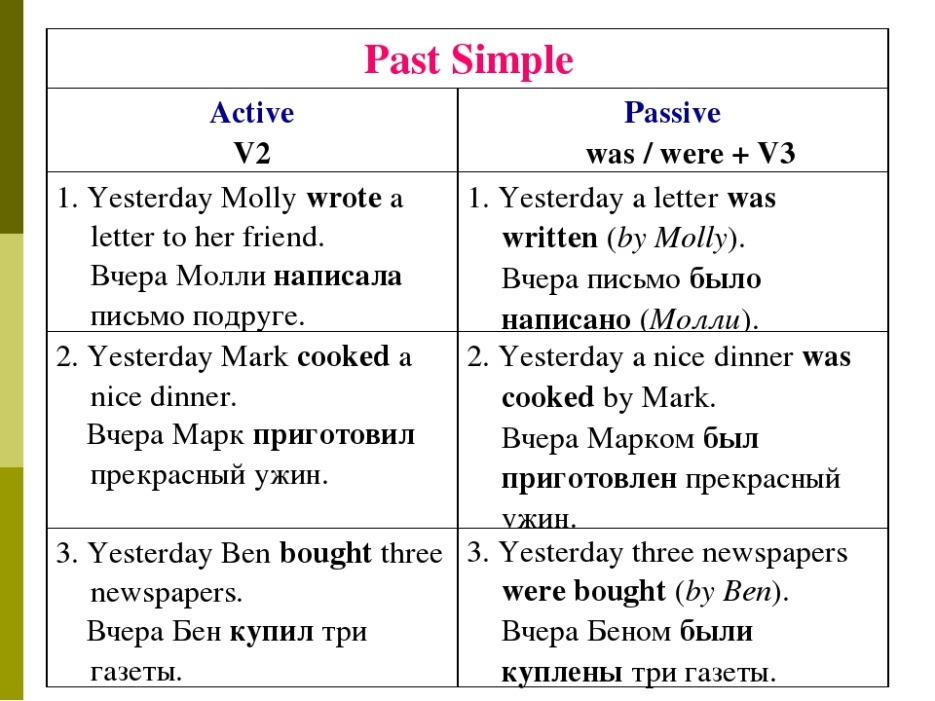 Выполните упражнение. Перед вами 12 предложений. Определите какой залог, активный или пассивный и переведите предложение. Например: 1) Passive- Эти фотографии были сделаны в Южной Африке.These photos were taken in South AfricaI took this document and put it right here.His car was stolen last month.Ann cleaned a room yesterday.The letter was written with a pencil.He was caught by the police.Was the contract signed yesterday?I went to the cinema yesterday.The company was sold.  I invited them to the party.The valuable painting was stolen last night.I did not understand this question.
Переведите глагол и поставьте в форму Past Simple Passive.A lot of houses (было построено) in London and other towns.The letter (было написано) 2 days ago.The article (была переведена) yesterday.The students (пригласили) to the concert.The work (была закончена) by him quickly.A new stadium in our city (был построен) last year.The little boy (смотрел) with interest by the people.
Выполните упражнение в Activity book стр. 120 упр. 2. Поставьте глаголы в скобках в нужную форму Past Simple Active or Passive.Ознакомьтесь с шаблоном письма. Напишите письмо Мэри с ответом на вопрос: What is the most wonderful sightseeing in Russia ? (Какая самая замечательная достопримечательность в России ?)  Письмо должно содержать не менее 10 предложений.



Уважаемые учащиеся, обращаю ваше внимание, работа рассчитана на неделю. Срок сдачи работы 24.04.2020. Работу принимаю только на Google classroom. Если возникают трудности с регистрацией и отправкой работы, напишите мне WhatsApp 89826637816. Форма сдачи: Отправлять на Google classroom. Код курса rd6v4zz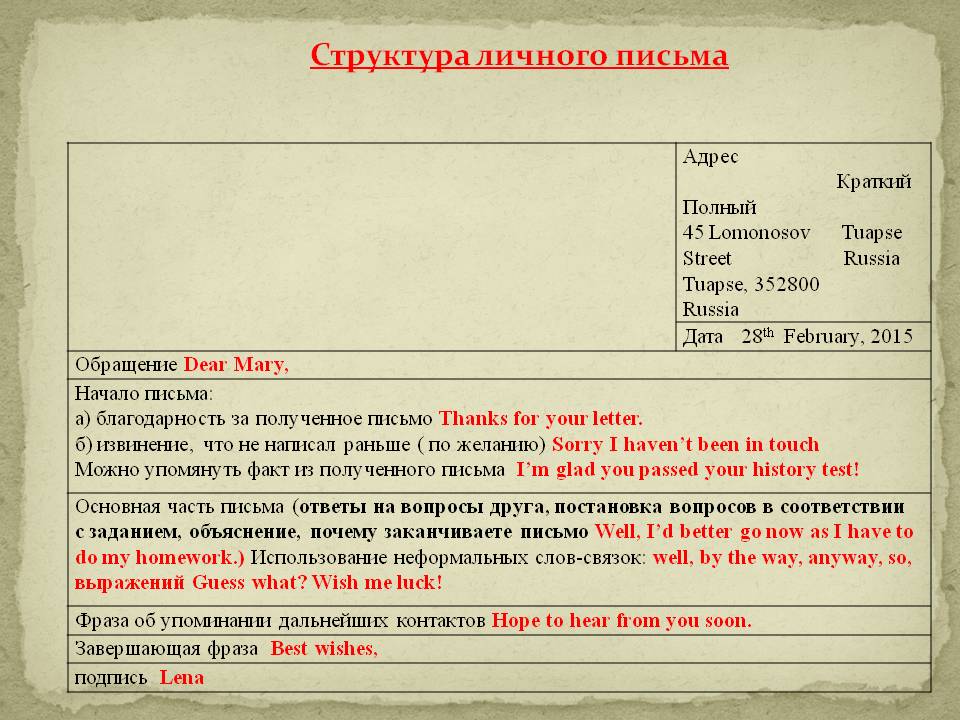 Предмет  история  РоссииПредмет информатика Тренировочные вопросы:https://www.yaklass.ru/p/informatika/7-klass/obrabotka-tekstovoi-informatcii-14582/sozdanie-tekstovykh-dokumentov-na-kompiutere-13822/re-a4f32764-b142-4412-b5d9-6c4b989b229d/pe?resultId=2554890779 https://www.yaklass.ru/p/informatika/7-klass/obrabotka-tekstovoi-informatcii-14582/sozdanie-tekstovykh-dokumentov-na-kompiutere-13822/re-0e5cf25c-0ce7-4d74-b044-9fe0015c834c/pe?resultId=2554889997 https://www.yaklass.ru/p/informatika/7-klass/obrabotka-tekstovoi-informatcii-14582/sozdanie-tekstovykh-dokumentov-na-kompiutere-13822/re-4fd3a599-1a54-4240-a4e2-18e0603a9126/ae?resultId=2554891213  Предмет физика Предмет: БиологияПредмет русский языкЗайти на Googleclass–платформа. Ознакомиться с  заданиями, прикрепленными материалами  на  Googleclass–платформа. Оформить ответ на данной платформе и послать учителю. Учитель  прокомментирует ваши ответы и оценит работуКласс 7 бПредмет литератураЗайти на Googleclass–платформа. Ознакомиться с  заданиями, прикрепленными материалами  на  Googleclass–платформа. Оформить ответ на данной платформе и послать учителю. Учитель  прокомментирует ваши ответы и оценит работуПредмет алгебра  Все задания на эту неделю смотрите на Яндекс-диске по ссылк е: https://yadi.sk/d/-RYv2qlfmfcdLAОтветы присылать в АИС Сетевой Город или WhatsApp (89122965232)Вход на УЧИ.РУ.  https://uchi.ru/Предмет геометрия 	Технология 7б (мальчики)Технология  7 Б класс (девочки)Предмет  Физическая культураПредмет: ОБЖТема ЭОР(ссылка)Текущий контрольТекущий контрольКонсультацияКонсультацияТема ЭОР(ссылка)формасрокиформасрокиПугало в огороде… или под шепот фонтанных струйВидеоурокhttps://www.youtube.com/watch?v=KfJEgYDCqPQЗарисовка водопада                                    (вторая часть ролика)                               илистр. 147—153, читатьстр. 153 № 2  (проект сада)Рисунок или проект сада. Фотоотчет учителю на почту, мессенджер20-24.04Можно задать вопрос на почту, мессенджер, ВК20-24.04Тема ЭОР(ссылка)Текущий контрольТекущий контрольКонсультацияКонсультацияТема ЭОР(ссылка)формасрокиформасрокиРазделы сонатной формы. Контраст. КонфликтМатериал по теме урокаhttps://www.youtube.com/watch?v=aHV-qhPl99Qhttps://www.youtube.com/watch?v=BNyotSdRUZIт2. Выполнить тест (прикреплен к уроку в подробностях для ученика)тест Фотоотчет учителю на почту, мессенджерМожно задать вопрос на почту, мессенджер, ВК20-24.04ТемаЭОР(ссылка)Текущий контрольТекущий контрольКонсультацияКонсультацияТемаЭОР(ссылка)формасрокиформасрокиДостопримечательности. Что ты знаешь о Московском Кремле? Активизация лексических единиц в устной речи.  https://www.youtube.com/watch?v=-kzatChUEF0 Задания, которые опубликованы на google classroom отправить Google Classrom. Код курса  rd6v4zz 21.04.2020Комментарии, видео звонокВ течение недели с 20.04 по 24.04Подготовка проекта «Чудеса света».  Задания, которые опубликованы на google classroom отправить Google Classrom. Код курса  rd6v4zz23.04.2020Комментарии, видео звонокВ течение недели с 20.04 по 24.04Защита проектов «Чудеса света». Задания, которые опубликованы на google classroom отправить на порталы АИС «Сетевой город» или Google Classrom. Код курса  rd6v4zz24.04.2020Комментарии, видео звонокВ течение недели с 20.04 по 24.04ТемаЭОРТекущий контрольТекущий контрольКонсультацияКонсультацияТемаЭОРформасрокиформасрокиСоциальная структура Российского общества Ознакомиться с видео https://resh.edu.ru/subject/lesson/2938/start/Пройти все этапы урока, выполнить тренировочный тест, учитель в системе проверит вашу работу. Можно фотоотчет на почтуДо 24.04.Можно задать вопрос на почту, мессенджер, до 24.04Народные движенияhttps://resh.edu.ru/subject/lesson/2938/start/Пройти все этапы урока, выполнить тренировочный тест, учитель в системе проверит вашу работу. Можно фотоотчет на почтуДо 28.04.Можно задать вопрос на почту, мессенджер, До 28.04.ТемаЭОР(ссылка)Текущий контрольТекущий контрольКонсультацияКонсультацияТемаЭОР(ссылка)формасрокиформасрокисрокисрокиОценка количественных параметровОзнакомиться с урокамиhttps://www.yaklass.ru/p/informatika/7-klass/obrabotka-tekstovoi-informatcii-14582/sozdanie-tekstovykh-dokumentov-na-kompiutere-13822/re-c87a26e2-5fbe-47f7-b7f5-dabcf874d7ea  https://www.yaklass.ru/p/informatika/7-klass/obrabotka-tekstovoi-informatcii-14582/sozdanie-tekstovykh-dokumentov-na-kompiutere-13822/re-02a309bb-9f9a-4152-86c7-f7bd7861b274  Выполнить задания https://www.yaklass.ru/TestWork/Join/DhTQNdBV6EKjinnu6vkxLQ 23.04.20Можно задать вопрос на почту, мессенджер, В течение неделиВ течение неделиВ течение неделиТема ЭОРТекущий контрольТекущий контрольКонсультацияКонсультацияТема ЭОРформасрокиформаСрокиСрокиСрокиРычаг. Простые механизмы. Ознакомиться с урокамиhttps://infourok.ru/videouroki/457  https://www.yaklass.ru/p/fizika/7-klass/rabota-i-moshchnost-energiia-11875/rychag-prostye-mekhanizmy-11878/re-9f813130-8c50-48d6-8069-ad479f4ffb8d Выполнить задания https://www.yaklass.ru/TestWork/Join/699Wg7uYj02cD8hDiAnXcw22.04.2020Можно задать вопрос на почту, мессенджер, ВКВ течение неделиВ течение неделиВ течение неделиМомент силы. Ознакомиться с урокамиhttps://infourok.ru/videouroki/458 https://onlinetestpad.com/ru/testview/156904-rychag-uslovie-ravnovesiya-rychaga Отправить скриншот результата25.04.2020В течение неделиВ течение неделиВ течение неделиТема ЭОР(ссылка)Текущий контрольТекущий контрольКонсультацияКонсультацияТема ЭОР(ссылка)формасрокиформасрокиЗначение птиц в природе и жизни человекаhttps://vk.com/video-81828545_456239346, просмотреть видеоПросмотреть видео. После просмотра видео законспектировать данный материал. Выполненную работу фотографируете. (работа должна быть подписана (Ф.И. учащегося, класс, литер класса)), а затем высылаете в сетевой город, или в контакт, или ватсап.(срок сдачи работы  21.04.2020)21.04.2020Можно задать вопрос на почту, мессенджер, ВК20.04.2020Класс Млекопитающих, или звери.https://youtu.be/uLJ8_3A0nkw. Просмотреть видео.Просмотреть видео. Выписать после просмотра общую характеристику класса Млекопитающих. Выполненную работу фотографируете. (работа должна быть подписана (Ф.И. учащегося, класс, литер класса)), а затем высылаете в сетевой город, или в контакт, или ватсап.(срок сдачи работы  23.04.2020)23.04.2020Можно задать вопрос на почту, мессенджер, ВК22.04.2020Тема ЭОР(ссылка)Текущий контрольТекущий контрольКонсультацияКонсультацияТема ЭОР(ссылка)формасрокиформасрокиРазряды частицhttps://youtu.be/NtXlaPefEy8Прочитать параграф 67 с.165,просмотреть видеоурок по ссылке Написать в тетради для правил конспект параграфа, скинуть в Гугл Классрум    до 23 апреля  Можно задать вопрос на почту, мессенджер, ВК  до 23 апреляФормообразующие частицыhttps://youtu.be/iNqj2beSzN8Повторить параграф 67 с.165 Упражнение  406 выполнить, сфотографировать,скинуть  в Гугл Классрум до  до 23 апреля  Можно задать вопрос на почту, мессенджер, ВК  до 23 апреляСмыслоразличительные частицыhttps://youtu.be/CeTtp1Lr4RoПрочитать параграф 68 с.167,просмотреть видеоурок по ссылке, написать в тетради для правил конспект параграфа. Упражнение 419 выполнить, сфотографировать,скинуть  в Гугл Классрумдо 24  апреля  Можно задать вопрос на почту, мессенджер, ВКдо 24  апреляРаздельное и дефисное написание частицhttps://youtu.be/Ye0_PnsbrEQПрочитать параграф 69 с.170-171 ,просмотреть видеоурок  по ссылке, написать в тетради для правил конспект параграфа. Упражнение 422 выполнить, сфотографировать,скинуть  в Гугл Классрум до 24 апреля  Можно задать вопрос на почту, мессенджер, ВК до 24 апреляТема ЭОР(ссылка)Текущий контрольТекущий контрольКонсультацияКонсультацияТема ЭОР(ссылка)формасрокиформасрокиРитмы и образы военной лирики. Урок мужества.https://youtu.be/9po4OupYPzcПрочитать раздел «Час мужества» с.155-164,просмотреть видеоурок. апреля Письменно ответить на вопрос 2 с.163 из «Творческого задания», сфотографировать,скинуть в Гугл Классрум  апреляКонтрольная работа № 6 по теме «Литература XX века»Зайти на Googleclass–платформа. Ознакомиться с  заданиями, прикрепленными материалами  на  Googleclass–платформа. Повторить  произведения из раздела «Литература XX века»  с.3-164,просмотреть видеоуроки. На  Googleclass–платформа апреляВыполнить контрольную работу,сфотографировать, скинуть в Гугл Классрум апреляТемаЭОР(ссылка)Текущий контрольТекущий контрольКонсультацияКонсультацияТемаЭОР(ссылка)формасрокиформасрокиГрафический способ решения систем уравненийРЭШ видеоурок  https://resh.edu.ru/subject/lesson/1343/1) Посмотреть видеоурок  https://www.youtube.com/watch?v=McKGk1v4JGg и записать все объяснения на видеуроке уроке  в тетрадь. 2) ИЛИ  п.36 стр 230-233. Записать в тетрадь задачи № 1,2,3 (из параграфа)20.04РЭШ видеоурок  https://resh.edu.ru/subject/lesson/1343/20.04Графический способ решения систем уравнений-1) Посмотреть видеоурок по ссылке https://www.youtube.com/watch?v=fpqkOlXVtdIи  записать все объяснения на видеоуроке  в тетрадь2) ИЛИ стр 234, № 64422.04https://www.youtube.com/watch?v=-BQjAaNGIQU22.04Решение задач с помощью систем уравненийНа УЧИ.РУ на отметку  выполнить задание  на повторение «Сложение и вычитание десятичных дробей». Задание будет открыто с 23.04 по 02.05.24.04ТемаЭОР(ссылка)Текущий контрольТекущий контрольКонсультацияКонсультацияТемаЭОР(ссылка)формасрокиформасрокиРешение задач1) РЭШ видеоурок на повторение, подготовка к проверочной работе https://resh.edu.ru/subject/lesson/7307/main/271523/№ 248-2502) ИЛИ  учебник п. 33,34 (стр 71-73). Повторить и записать в тетрадь все теоремы и следствия, № 248-25021.04.РЭШ тренировочные задания https://resh.edu.ru/subject/lesson/7307/train/271528/Проверочная работа «Соотношение между сторонами и углами треугольника» Выполнить проверочную работу (см.прикр.файл). (Ответы записать в тетрадь, прислать фото на почту учителя23.04.ТемаЭОР (ссылка)Задание по урокуТекущий контрольТекущий контрольТемаЭОР (ссылка)Задание по урокуформасроки24.04.201-2 Основы технологии плиточных работhttps://yandex.ru/video/preview/?filmId=11800575143550264573&text=7%20%D0%BA%D0%BB%D0%B0%D1%81%D1%81%20%D1%82%D0%B5%D1%85%D0%BD%D0%BE%D0%BB%D0%BE%D0%B3%D0%B8%D1%8F%20%D0%BC%D0%B0%D0%BB%D1%8C%D1%87%D0%B8%D0%BA%D0%B8%20%D0%B2%D0%B8%D0%B4%D0%B5%D0%BE%20%D0%BE1. Прочитать параграф  “Облицовка стен кафельной плиткой.”2. Посмотреть видео по ссылкеhttps://yandex.ru/video/preview/?filmId=11800575143550264573&text=7%20%D0%BA%D0%BB%D0%B0%D1%81%D1%81%20%D1%82%D0%B5%D1%85%D0%BD%D0%BE%D0%BB%D0%BE%D0%B3%D0%B8%D1%8F%20%D0%BC%D0%B0%D0%BB%D1%8C%D1%87%D0%B8%D0%BA%D0%B8%20%D0%B2%D0%B8%D0%B4%D0%B5%D0%BE%20%D0%BE2. Ответить письменно  на вопросы после параграфа.3.Результат с письменными ответами  на вопросы прислать на почтуписьменный ответ на вопросы после параграфа “Облицовка стен кафельной плиткой”до 17.00 дня,следующегоза проведением урокаДата, темаЭОР (ссылка)Задания по урокуТекущий контрольТекущий контрольДата, темаЭОР (ссылка)Задания по урокуформасрокВиды счетных швов  Выполнение образца вышивки швом крест https://www.youtube.com/watch?v=Us4h0H6hPwohttps://www.youtube.com/watch?v=ahTotDqiDK01. Прочитать параграф 25 «Вышивание счетными швами». Посмотреть видео по ссылкам https://www.youtube.com/watch?v=Us4h0H6hPwohttps://www.youtube.com/watch?v=ahTotDqiDK02.По материалам видео записать в тетрадь1) ошибки начинающих вышивальщиц2) два ключевых момента для вышивания ровными крестиками (с пояснением)3. Результат (фото записей в тетради) отправить    на почту учителяnatalya.parkhomenko.70@mail.ruМожно задать вопрос на почтуДо 17.00 следующего дняТема ЭОР(ссылка)Текущий контрольТекущий контрольКонсультацияКонсультацияТема ЭОР(ссылка)формасрокиформасрокиВысокий, низкий старт. Повторение.https://yandex.ru/video/preview/?filmId=790556630099051784&p=1&suggest_reqid=436952498154191720043029564530035&text=низкий+старт+техника+выполнения+низкого+старта+видео+урокознакомиться с видоеурокомдо 24 апреля Можно задать вопрос на почту, мессенджердо 24 апреляБег на короткие дистанции.https://yandex.ru/video/preview/?filmId=775619377397816101&text=бег+на+короткие+дистанции+видеоурокознакомиться с видоеурокомдо 24 апреля Можно задать вопрос на почту, мессенджердо 24 апреляБег на результат 30,60 мhttps://yandex.ru/video/preview/?filmId=10586816858578524894&parent-reqid=1587222550655559-178282359170549749215132-production-app-host-vla-web-yp-37&path=wizard&text=Бег+по+дистанции.+Понятие+о+быстротеознакомиться с видоеурокомдо 24 апреля Можно задать вопрос на почту, мессенджердо 24 апреляТемаЭОР(ссылка)Текущий контрольТекущий контрольКонсультацияКонсультацияТемаЭОР(ссылка)формасрокиформасрокиПсихологическая уравновешенность https://infourok.ru/domashnyaya-aptechka-naznachenie-soderzhanie-762435.htmlОзнакомиться с содержанием, назначением домашней аптечки и записать в тетради правила ее использования. Фото отправить на почту учителя24.04.2020Можно задать вопрос на почту, мессенджерВ течение недели